Åpenhetsloven Åpenhetslovens hovedformål er å fremme virksomheters respekt for grunnleggende menneskerettigheter og anstendige arbeidsforhold i forbindelse med produksjon av varer og levering av tjenester.  Allier Gruppen jobber bevisst med aktsomhetsvurdering av våre leverandører Fra 1. juli 2022 trådte åpenhetsloven i kraft i Norge. Lovens formål er å fremme virksomheters respekt for menneskerettigheter og arbeidsforhold, samt å sikre forbrukerne, organisasjonene, fagforeninger, journalister og andre tilgang til informasjon.Figur 1 (vedlagt): 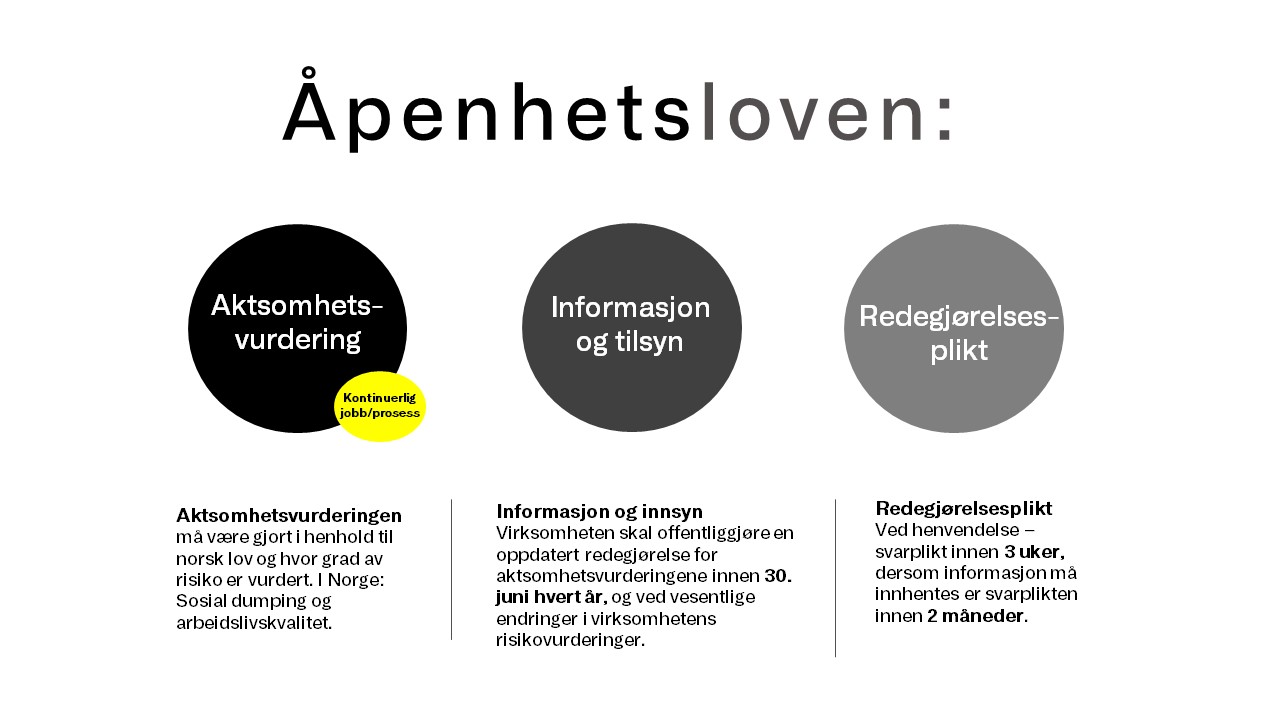 
Allier Gruppen er en av eierne i alliansen Konekta. Alle leverandør- og grossistavtaler som går gjennom alliansen, blir ivaretatt av Konektas servicekontor på vegne av alliansens 10 eierselskaper. Les mer om Konekta her: www.konekta.no
Code of ConductVi har i alle våre samarbeidsavtaler “Code of Conduct” som omhandler etiske retningslinjer og menneskerettigheter.
Aktsomhetsvurdering som en kontinuerlig prosessI henhold til den nye Åpenhetsloven jobber vi bevisst med å kartlegge og vurdere eventuelle negative påvirkninger/skader i egen virksomhet, leverandørkjede og forretningsforbindelser, og eventuelt forebygge, redusere eller stanse dette.Figur 2 (vedlagt): 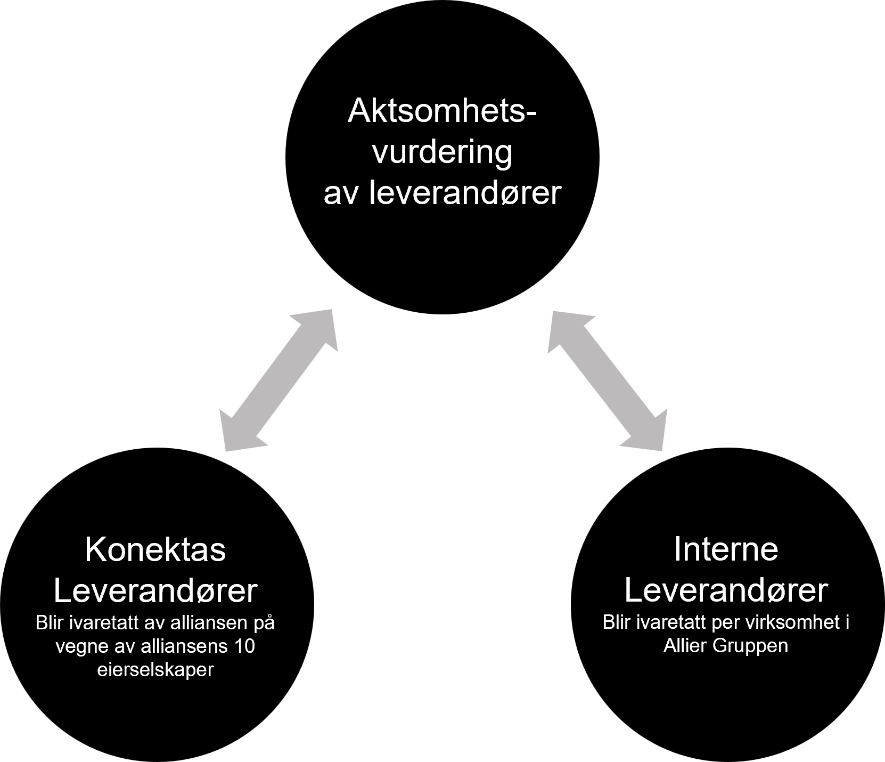 Tekst til figur 2: 
Figuren viser hvordan aktsomhetsvurderingen av våre leverandører blir gjennomført internt i Allier Gruppen og via vår allianse Konekta.  Informasjon og innsyn Vi jobber med aktsomhetsvurderingen og den årlige redegjørelsen vil publiseres her innen 30 juni hvert år. 
Redegjørelsesplikt 

Ved henvendelser 
Kontakt e-post apenhetsloven@allier.noFrister til å svare på henvendelser:3 uker2 måneder hvis opplysninger må hentes inn fra leverandører